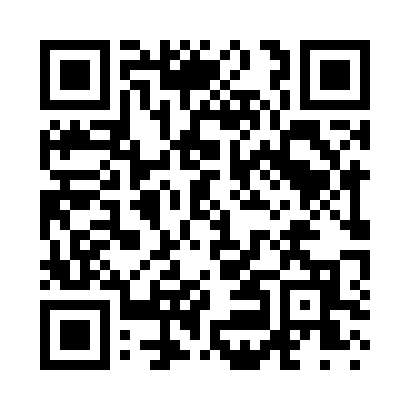 Prayer times for Warsaw Landing, Louisiana, USAMon 1 Jul 2024 - Wed 31 Jul 2024High Latitude Method: Angle Based RulePrayer Calculation Method: Islamic Society of North AmericaAsar Calculation Method: ShafiPrayer times provided by https://www.salahtimes.comDateDayFajrSunriseDhuhrAsrMaghribIsha1Mon4:426:031:104:518:179:382Tue4:436:041:104:528:179:383Wed4:436:041:114:528:179:384Thu4:446:051:114:528:179:375Fri4:446:051:114:528:179:376Sat4:456:061:114:528:169:377Sun4:466:061:114:528:169:378Mon4:466:071:114:538:169:369Tue4:476:071:114:538:169:3610Wed4:486:081:124:538:159:3511Thu4:486:081:124:538:159:3512Fri4:496:091:124:538:159:3413Sat4:506:091:124:538:149:3414Sun4:516:101:124:538:149:3315Mon4:516:101:124:548:149:3316Tue4:526:111:124:548:139:3217Wed4:536:121:124:548:139:3118Thu4:546:121:124:548:129:3119Fri4:556:131:134:548:129:3020Sat4:556:141:134:548:119:2921Sun4:566:141:134:548:119:2922Mon4:576:151:134:548:109:2823Tue4:586:151:134:548:109:2724Wed4:596:161:134:548:099:2625Thu5:006:171:134:548:089:2526Fri5:016:171:134:548:089:2427Sat5:016:181:134:548:079:2328Sun5:026:191:134:548:069:2229Mon5:036:191:134:548:059:2230Tue5:046:201:134:548:059:2131Wed5:056:211:124:548:049:20